	CECS Academic Affairs Committee Meeting Agenda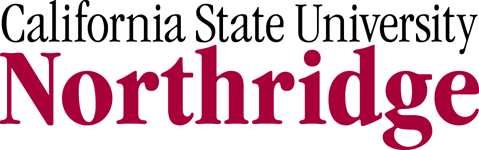 Meeting:	Academic Affairs CommitteeDate:   		March 25, 2015Time:		9 am to 11amLocation:    	JD 4440            AgendaDiscussion of curriculum:Manufacturing Systems Engineering and Management DepartmentCourse Modification ProposalsMSE 227 – Engineering Materials: Change requisites.MSE 227L – Engineering Materials Lab: Change requisites.MSE 362 – Engineering Statistical Applications: Change requisites.MSE 406 – Engineering Cost Analysis: Change requisites.MSE 407 – Manufacturing Systems: Change requisites.MSE 410 – Production Systems Modeling and Lab: Change requisites.MSE 488A – MSEM Senior Design: Change requisites.MSE 504 - Engineering Management: Change requisites.  MSE 508/L – CAD/CAM Systems and Lab: Change Requisites MSE 509 – Computer-Aided Manufacturing Systems: Change Requisites MSE 511 – Robotics with Applications and Lab: Change Requisites MSE 512 – Fundamentals of MEMS Fabrication: Change Requisites MSE 513 – NDE Methods and Analysis: Change Requisites MSE 516/L – CAD/CAM Advanced Tools and Lab: Change Requisites MSE 517/L – CAD/CAM Advanced Applications and Lab: Change Requisites MSE 527/L – Mechanical Behavior of Materials and Lab: Change Requisites MSE 528/L – Principles of Materials Engineering and Lab: Change Requisites MSE 531 – Corrosion: Change Requisites MSE 536 – Introduction to Advanced Biomaterial: Change Requisites MSE 550 – Thin Film Technology: Change requisites MSE 556 – Nanomaterials and Nanotechnology: Change Requisites MSE 623 – Composite Materials:  Change catalog description, subject abbreviation, requisites.Mechanical Engineering DepartmentCourse Modification ProposalsME 375 – Heat Transfer: Change requisites  ME 335/L – Mechanical Measurements and Lab: Change RequisitesME 486A – Senior Design in Mechanical Engineering: Change requisites ME 531 – Mechanical Design with Composites: Change course levelME 532 - Mechanical Design with Polymers: Change course title, course abbreviation, course levelME 560 – Automotive Engineering: Change course abbreviation, requisites, course level.ME 562 – Internal Combustion Engines: Change course abbreviation, requisites, course levelME 590 - Advanced Fluid Dynamics : Change catalog description, requisites, course levelME 675A - Convective and Radiative Heat Transfer: Change requisites.ME 675B - Convective Heat and Mass Transfer: Change requisites.New Course ProposalsME 376 - Heat Transfer in Electrical and Electronic Systems (3 units @ C-4)Prerequisites: Math 280, Phys 220A/L. Basic principles of thermodynamics and heat transfer applicable to electrical and electronic systems. Introduction of conductive, convective, and radiative modes of heat transfer. Analysis of a finned heat sink. Not available for credit for mechanical Engineering majors.ME 436 - Mechanics and Design of Composites Materials (2 units @C-4)Prerequisite: ME 330, ME 386/L. Introduction to composite materials. Analysis, design and applications of laminated fiber reinforced composites. Macro-mechanical analysis of engineering constants and failure. Design Project. ME 475 – Heat Transfer II (3 units @ C-4)Prerequisites: ME 375; ME 390; ME 280, Math 280, or ECE 280. Intermediate topics on conduction, convection, radiation heat transfer. Introductions to heat exchangers, simultaneous heat and mass transfer and phase change. Applications to design. ME 592 - Compressible Flow (3 units @ C-5)Prerequisite: ME 490. Corequisite: ME 501A, ME 501B or equivalent. Fundamental treatment of compressible flows including generalized one-dimensional flows, normal and oblique shock waves, Prandtl-Meyer expansion waves, unsteady waves, linearized potential flow. Method of characteristics. Hypersonic flow, high temperature and low density effects. Program Modification ProposalM.S., Mechanical EngineeringChange minimum GPA.  Change departmental admission requirements.